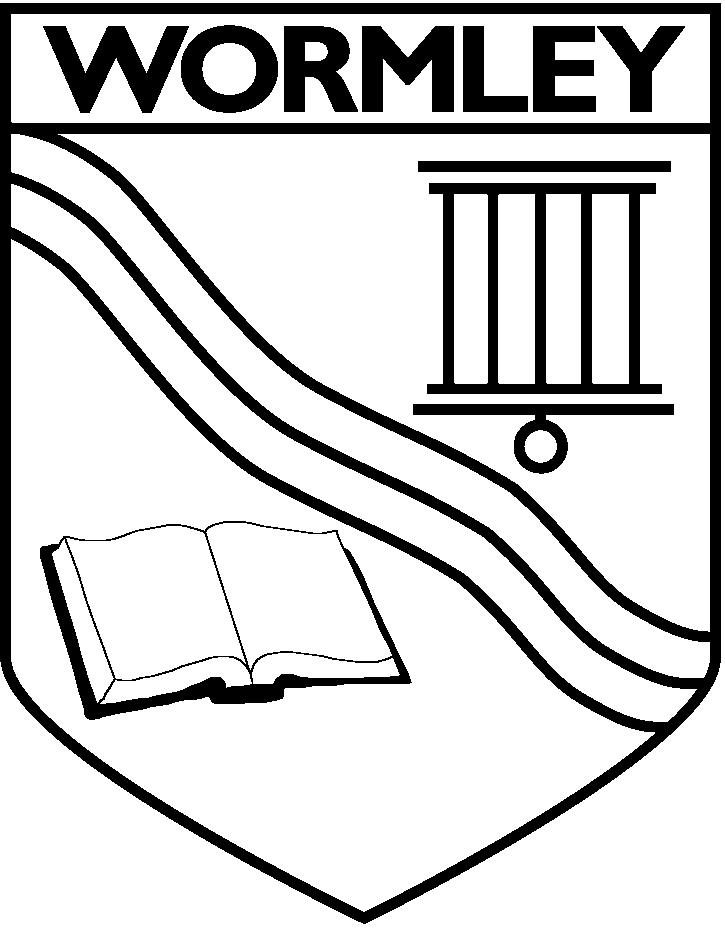 NURSERY APPLICATION FORM: WORMLEY C OF E PRIMARY SCHOOLDECLARATIONThe information I have given on this form is complete and accurate.  I understand that my personal information will be held securely and will be used only for the schools purposes.I agree to Wormley C of E Primary School using this information to consider my application for a nursery place.  I understand that if any part of this completed application form is found false, the offer of a place will be withdrawn.I understand that the completion of an application form does not guarantee a place in the nursery.I understand that, if offered a place in the nursery, I will have to apply separately for a place in reception.  If I am eligible to get up to 30 hours free childcare I understand that it is up to me to apply for this funding.  If you are eligible you must sign up online at https://www.gov.uk/help-with-childcare-costs/free-childcare-and-education-for-2-to-4-year-olds.ELIGIBILITY FOR UPTO 30 HOURS FREE CHILDCARE:You can usually get up to 30 hours free childcare if you (and your partner) are:In work – or getting parental leave, sick leave or annual leaveEach earning at least the National Minimum Wage or Living Wage for 16 hours a weekYou are not eligible if:Your child does not usually live with youThe child is your foster childEither your or your partner has a taxable income over £100,000.You can get 30 hours free childcare at the same time as claiming Universal Credit, tax credits or childcare vouchers.If you cannot work:You may still be eligible if your partner is working, and you get Incapacity Benefit, Severe Disablement Allowance, Carer’s Allowance or Employment and Support Allowance.Signature of parent/carer: ………………………………………    Date: …………………...Thank you for completing this information.  Please return to Wormley School Admissions Office by 16th March 2018.NOTES TO PARENTSHow the information on this form will be used:By completing this form and signing the declaration you are agreeing for Wormley C of  E Primary School, if we are oversubscribed, to check whether your child’s details meet the school’s published admission rules and if he/she can be offered a nursery place.Any personal data collected will be treated as confidential under the principles of the Data Protection Act 1998. We will not use the data for any other purpose, nor will we share your data with any third parties other than the Department for Education (for statutory reporting), Hertfordshire County Council departments who may from time to time send you advice, guidance and information relating to changes to early years provision and educational services that are relevant and/or of benefit to your child, and your local children’s centre who support the local authority by assisting families to access the services that children are entitled to.Children who have been adopted from care or are subject to a special guardianship order or a child arrangements order.Eligibility will be based on your declaration that your child was formally a looked after child and on the evidence of their status e.g. a copy of the relevant order. This form and a copy of the relevant order should be seen by the school and they will confirm with Hertfordshire County Council that they have seen confirmation and enable a place to be offered under this criteria.  PLEASE USE BLOCK CAPITALSPLEASE USE BLOCK CAPITALSPLEASE USE BLOCK CAPITALSPLEASE USE BLOCK CAPITALSPLEASE USE BLOCK CAPITALSPLEASE USE BLOCK CAPITALSPLEASE USE BLOCK CAPITALSChild detailsChild detailsChild detailsChild detailsChild detailsChild detailsChild detailsFirst name:First name:Middle name:Middle name:Family name:Family name:Date of birth:Date of birth:          /           /          /           /Gender:M/FM/FNHS number:NHS number:          /           /          /          /           /          /          /           /          /          /           /          /          /           /          /Your relationship to the child: (e.g. mother/father/carer/stepmother/stepfather/social worker)Your relationship to the child: (e.g. mother/father/carer/stepmother/stepfather/social worker)Your relationship to the child: (e.g. mother/father/carer/stepmother/stepfather/social worker)Your relationship to the child: (e.g. mother/father/carer/stepmother/stepfather/social worker)Your child’s permanent address (at time of application)Your child’s permanent address (at time of application)Your child’s permanent address (at time of application)Your child’s permanent address (at time of application)Your child’s permanent address (at time of application)Your child’s permanent address (at time of application)Your child’s permanent address (at time of application)Address:Address:Address:Additional informationAdditional informationAdditional informationAdditional informationAdditional informationAdditional informationAdditional informationSpecial Educational NeedsDoes your child have a Statement of Special Educational Needs or Educational Health and Care Plan (EHCP)?Special Educational NeedsDoes your child have a Statement of Special Educational Needs or Educational Health and Care Plan (EHCP)?Special Educational NeedsDoes your child have a Statement of Special Educational Needs or Educational Health and Care Plan (EHCP)?Special Educational NeedsDoes your child have a Statement of Special Educational Needs or Educational Health and Care Plan (EHCP)?Special Educational NeedsDoes your child have a Statement of Special Educational Needs or Educational Health and Care Plan (EHCP)?Special Educational NeedsDoes your child have a Statement of Special Educational Needs or Educational Health and Care Plan (EHCP)?Yes/NoAt RiskIs your child, or a sibling of your child, subject to an inter-agency child protection plan and has been placed on the Child Protection Register? (Please provide evidence with this form)At RiskIs your child, or a sibling of your child, subject to an inter-agency child protection plan and has been placed on the Child Protection Register? (Please provide evidence with this form)At RiskIs your child, or a sibling of your child, subject to an inter-agency child protection plan and has been placed on the Child Protection Register? (Please provide evidence with this form)At RiskIs your child, or a sibling of your child, subject to an inter-agency child protection plan and has been placed on the Child Protection Register? (Please provide evidence with this form)At RiskIs your child, or a sibling of your child, subject to an inter-agency child protection plan and has been placed on the Child Protection Register? (Please provide evidence with this form)At RiskIs your child, or a sibling of your child, subject to an inter-agency child protection plan and has been placed on the Child Protection Register? (Please provide evidence with this form)Yes/NoChildren in Public CareIs your child looked after, or was previously looked after and is now adopted, or with a child arrangements or special guardianship order?Children in Public CareIs your child looked after, or was previously looked after and is now adopted, or with a child arrangements or special guardianship order?Children in Public CareIs your child looked after, or was previously looked after and is now adopted, or with a child arrangements or special guardianship order?Children in Public CareIs your child looked after, or was previously looked after and is now adopted, or with a child arrangements or special guardianship order?Children in Public CareIs your child looked after, or was previously looked after and is now adopted, or with a child arrangements or special guardianship order?Children in Public CareIs your child looked after, or was previously looked after and is now adopted, or with a child arrangements or special guardianship order?Yes/NoSocial or medical reasonsDo you have a particular medical or social need to go to this school? (Please provide evidence with this form)Social or medical reasonsDo you have a particular medical or social need to go to this school? (Please provide evidence with this form)Social or medical reasonsDo you have a particular medical or social need to go to this school? (Please provide evidence with this form)Social or medical reasonsDo you have a particular medical or social need to go to this school? (Please provide evidence with this form)Social or medical reasonsDo you have a particular medical or social need to go to this school? (Please provide evidence with this form)Social or medical reasonsDo you have a particular medical or social need to go to this school? (Please provide evidence with this form)Yes/NoIf you have a sibling at this school, please enter their name and date of birth:If you have a sibling at this school, please enter their name and date of birth:If you have a sibling at this school, please enter their name and date of birth:Early years setting your child attends or has attended (if applicable)Early years setting your child attends or has attended (if applicable)Early years setting your child attends or has attended (if applicable)Tick the provision you require:Tick the provision you require:Tick the provision you require:Tick the provision you require:Tick the provision you require:Tick the provision you require:Tick the provision you require:15 hours   am     pm15 hours   am     pm15 hours   am     pmAm or pm will be offered according to preference and availabilityAm or pm will be offered according to preference and availabilityAm or pm will be offered according to preference and availabilityAm or pm will be offered according to preference and availability30 hours (am in Nursery and pm in Pre-school). 30 hours (am in Nursery and pm in Pre-school). 30 hours (am in Nursery and pm in Pre-school). This will be offered in line with our Admissions PolicyThis will be offered in line with our Admissions PolicyThis will be offered in line with our Admissions PolicyThis will be offered in line with our Admissions PolicyFunded or private payment or childcare vouchers? Please specify - Parents may be eligible to get up to 30 hours free childcare.  If you are eligible you must sign up online at https://www.gov.uk/help-with-childcare-costs/free-childcare-and-education-for-2-to-4-year-olds.Funded or private payment or childcare vouchers? Please specify - Parents may be eligible to get up to 30 hours free childcare.  If you are eligible you must sign up online at https://www.gov.uk/help-with-childcare-costs/free-childcare-and-education-for-2-to-4-year-olds.Funded or private payment or childcare vouchers? Please specify - Parents may be eligible to get up to 30 hours free childcare.  If you are eligible you must sign up online at https://www.gov.uk/help-with-childcare-costs/free-childcare-and-education-for-2-to-4-year-olds.Please complete the details for both parents if living at the same address:Please complete the details for both parents if living at the same address:Please complete the details for both parents if living at the same address:Please complete the details for both parents if living at the same address:Please complete the details for both parents if living at the same address:Please complete the details for both parents if living at the same address:Parent/Carer 1 detailsParent/Carer 1 detailsParent/Carer 1 detailsParent/Carer 2 detailsParent/Carer 2 detailsTitle:Forename:Surname:Date of birth:National Insurance number:National Asylum Support Service (NASS) Number (if applicable)Address:Email address:Telephone numbers:I confirm that the details above are correct to the best of my knowledgeI confirm that the details above are correct to the best of my knowledgeI confirm that the details above are correct to the best of my knowledgeI confirm that the details above are correct to the best of my knowledgeI confirm that the details above are correct to the best of my knowledgeI confirm that the details above are correct to the best of my knowledgeSignature of parent/carer:Signature of parent/carer:Signature of parent/carer:Office Use only:Office Use only:Date received:Date received:Date received:Office Use only:Office Use only:Distance:Distance:Distance: